Contexte professionnelSacardi SA fabrique et commercialise des articles de maroquinerie de luxe. Son siège social et ses ateliers sont situés à Bourg-en-Bresse dans le département de l’Ain. Elle a été conçue et elle est dirigée par Gilles Sacardi.Afin de présenter ses nouvelles collections la société participe régulièrement à des salons consacrés aux accessoires de mode. Le plus connu dans ce domaine et le salon Première Classe qui a lieu quatre fois par an, tour à tour à Paris Porte de Versailles et au Jardin des Tuileries. C’est LE rendez-vous européen de l´accessoire de mode.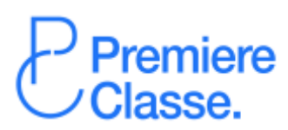 Lors de cet événement, une sélection de marques créatives et commerciales représente les différents secteurs du monde de l´accessoire : parapluies, sacs, chapeaux, foulards, ceintures, gants, maroquinerie, bijoux, etc. Cette offre répond à la demande du marché du Prêt-à-porter et des créateurs. Première Classe offre aux acheteurs internationaux de différents circuits de distribution liés à la mode, une vision globale du marché de l´accessoire.Le prochain salon se tiendra du 25 au 27 juin et la société Sacardi va réserver un stand de 18 m². M. Sacardi et un commercial de l’entreprise seront présents sur le stand au cours des 3 jours du salon. Le budget consacré à la participation aux salons ne doit pas dépasser 15 000 € TTC. Afin de budgéter les dépenses de trésorerie à venir, M. Sacardi souhaite chiffrer le coût prévisionnel de la participation au salon.Travail à faireCalculez le budget prévisionnel de la participation au salon Première classe.Doc. 1  1re classe : l’événement de référence des créateurs d’accessoires de modeEdition 2025 du 25 au 27 juin jardin des TuilerieAvec un panel de 500 marques et créateurs choisis pour leur créativité et leur style, ce salon de renommée internationale se déroule lors de la Fashion Week de Paris au Jardin des Tuileries.Le salon Première Classe est un événement incontournable pour les professionnels de la mode, spécialement axé sur les accessoires de mode. Il se tient deux fois par an à Paris, durant la Paris Fashion Week. La prochaine édition se déroulera du 1er au 4 mars 2025 dans le cadre pittoresque du Jardin des Tuileries à Paris. Cet événement est reconnu pour présenter une sélection haut de gamme de bijoux, de chaussures, de maroquinerie et autres accessoires de mode, choisis pour leur créativité et leur originalité.Première Classe attire environ 10 000 visiteurs internationaux et est considéré comme une vitrine majeure pour découvrir les tendances futures et les nouveaux créateurs qui marqueront l'univers de la mode. Les participants ont également la possibilité de réseauter avec des acheteurs, des designers et des journalistes du monde entier.GL events crée l’espace de cette prestigieuse manifestation depuis plus de 30 ans avec la fourniture de structures temporaires sur-mesure. En effet, le symbolique lieu choisi pour accueillir l’événement nécessite l’adaptation des infrastructures notamment par l’installation de plusieurs structures en enfilade sur toute la longueur du Jardin des Tuileries. Au total, ce ne sont pas moins de 8 300 m² de structures temporaires montés répartis en 7 structures courbes.L’organisateur, dans un souci de style et d’innovation, se renouvelle à chaque session et nous demande de nouveaux aménagements et/ou équipements. Pour l’édition 2024, nos équipes ont proposé une structure avec un toit en cristal, permettant d’augmenter la luminosité en journée et offrir une finition visuelle de haute qualité. Les années précédentes, nous avions développé pour le client du bardage horizontal vitré, des baies vitrées, des grilles d’aération, etc.Fiche technique Première Classe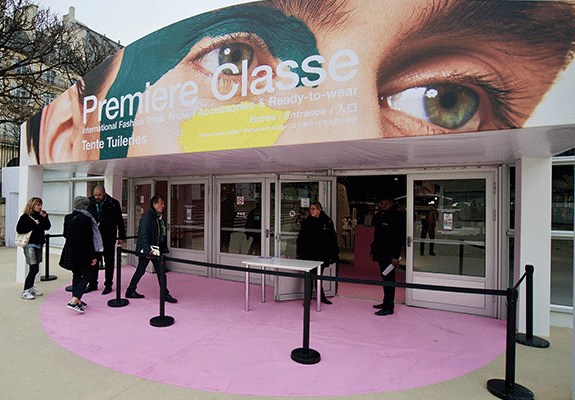 Secteur : accessoires, Cadeaux publicitaires, Accessoires mode, horlogerie, Fête, Artisanat, modePériodicité : annuelPortée : LocalProchaine édition Première Classe : Du vendredi 25 au lundi 27 juin 2024Lieu : Jardin des Tuileries – Paris - FrancePlus d’informations : www.premiere-classe.com  Doc. 2  Dépenses prévisionnelles Tous les tarifs sont TTC avec une TVA à 20 %.TransportAller Paris Gare de Lyon le 24 juin et retour à Bourg-en-Bresse le 27 juin en soirée.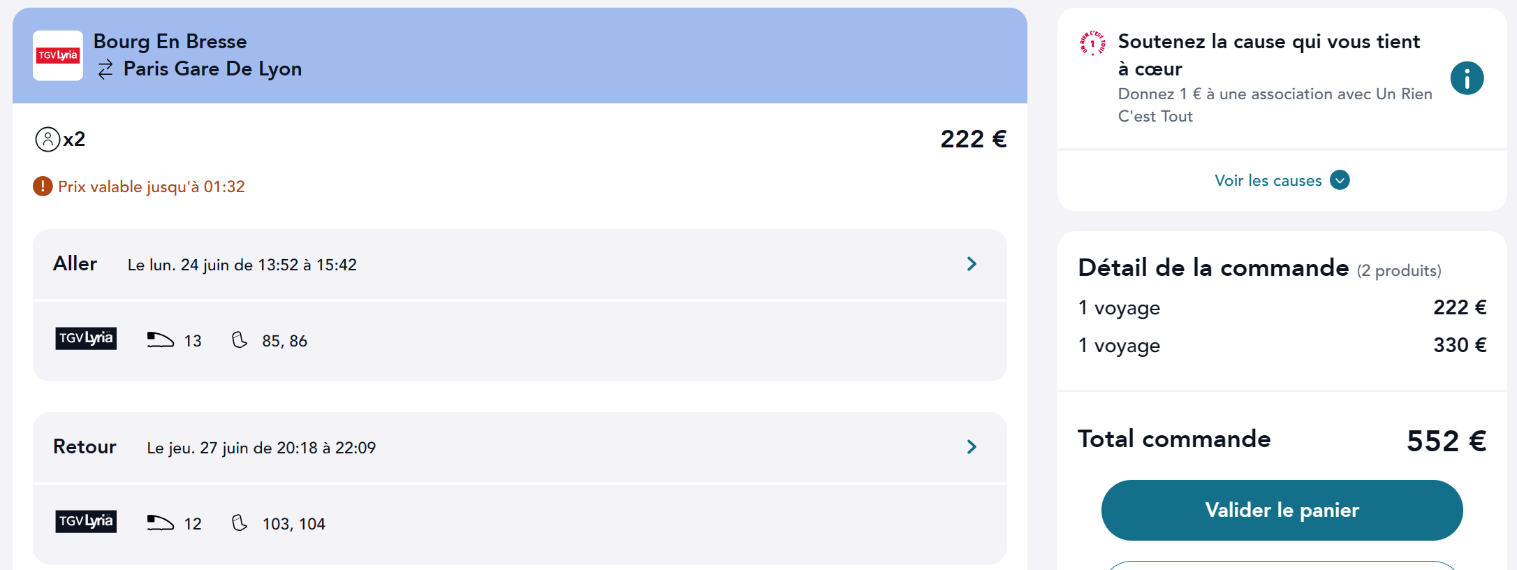 Prévoir un budget Taxi ou UBER de 60 € pour les 4 jours.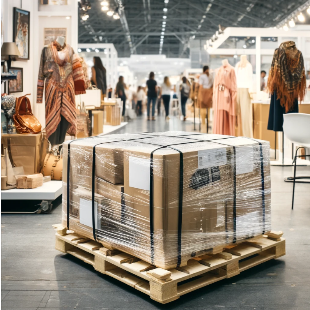 Les produits présentés sont préparés sur une palette à Bourg-en-Bresse puis livrée à Paris directement sur le stand par la société Geodis le 24 au soir. La mise en place du Stand sera réalisée par M. Sacardi et le commercial avant l’ouverture du salon entre 7 h et 10 h. La même société doit récupérer les colis le 28 juin pour les transporter jusqu’à Bourg-en-Bresse. Le prix négocié est de 350 € par trajet. Il faut ajouter un supplément de 70 € pour la livraison directe sur le stand le 24 juin puis le même prix pour la reprise directe sur le stand. L’assurance transport de biens s’élève à 5 % du prix du transport.Hébergement Arrivée le 24 juin et départ le 27 juin (3 nuits, 2 chambres).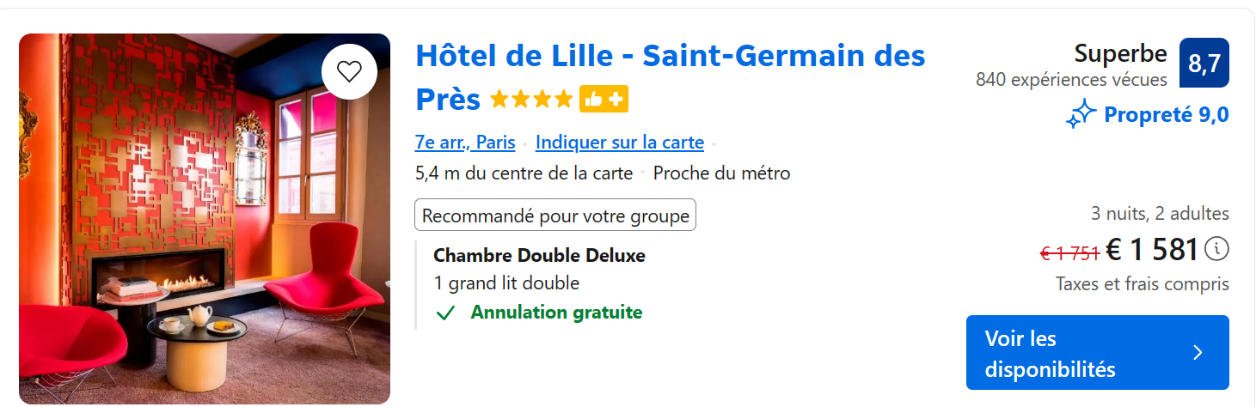 Repas Petit déjeuner : 15 € par personne ;Plateau repas midi sur le salon : 16 € par repas et par personne ;Repas du soir : 32 € TTC par repas et par personne ;Prévoir un budget faux frais (boisson, café, détente) : 50 € par personne.Salon/stand La société pense réserver un stand de 18 m². Prévoir également les options suivantes : moquette au sol, une table supplémentaire, une réserve de rangement de 1 m² et un comptoir d’accueil.Autres fraisFrais de dossier inscription : 250 € ;Badge exposant : 30 € l’un ;Invitation : 100 invitations à 15 € l’invitation ;Prévoir un encart d’un quart de page en couleur dans la plaquette du salon.Doc. 3  Tarif des stands et des optionsMission 06 – Budgéter un salonEntrainement à l’épreuve e6Mission 06 – Budgéter un salonEntrainement à l’épreuve e6Mission 06 – Budgéter un salonEntrainement à l’épreuve e6Mission 06 – Budgéter un salonEntrainement à l’épreuve e6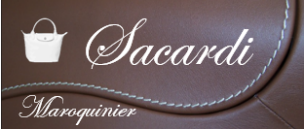 Durée : 40’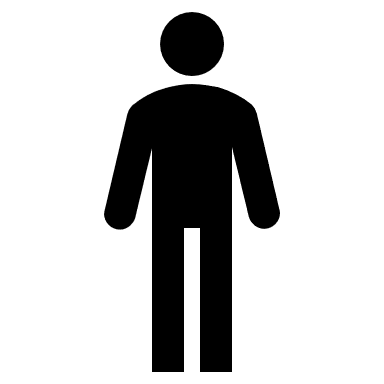 Outils numériques interditsSource Source 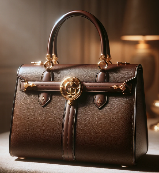 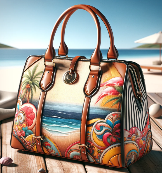 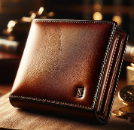 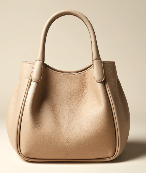 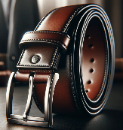 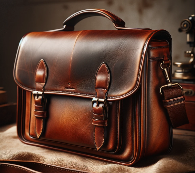 Tarifs des encarts  dans la plaquette du salon (format A5)Tarifs des encarts  dans la plaquette du salon (format A5)Tarifs des encarts  dans la plaquette du salon (format A5)TailleCouleurPrix HTAffichage emplacement N&BGratuit1/16e de pageN&B300 €1/16e de pageQuadri600 €1/8e de pageN&B550 €1/8e de pageQuadri1 100 €¼ de pageN&B1 000 €¼ de pageQuadri2 000 €1/2 pageN&B1 900 €1/2 pageQuadri3 800 €1 pageN&B3 600 €1 pageQuadri7 000 €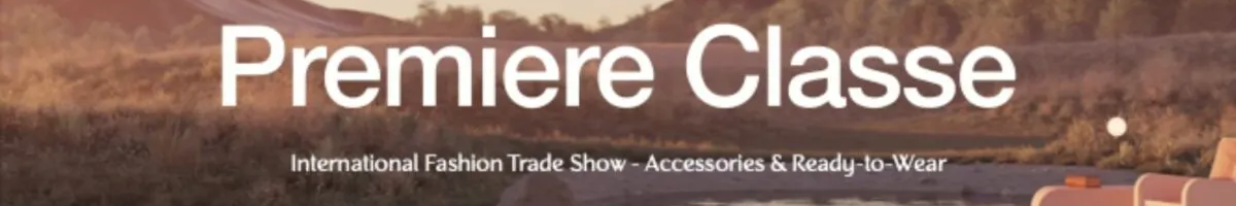 LUMAR 9 m2(3x3 m)LUMAR 12 M²(4x3 m)LUMAR 18 m2(6x3 m)LUMAR 24 M²(6x4 m)290 € / m²330 € / m²370 € / m²420 € / m²Habillage du fond de stand en cadres Alumatrix en 2 cotés ouvertsL'impression numérique partielle et remplissage blanc de la structureÉclairage par spots LedÉcran plat sur fond de standMobilierWiFiOptionsSol moquette de couleur selon nuancier (20 € m²)Réserve de 1 m2 fermant à clef (400 €)Comptoir d'accueil fermant à clef (300 €)Table supplémentaire (100 €l’une)Habillage du fond de stand en cadres Alumatrix en 2 cotés ouvertsL'impression numérique partielle et remplissage blanc de la structureArche avec angles arrondis ou droitsÉclairage par spots LedÉcran plat sur fond de standMobilierWiFiOptionsSol moquette de couleur selon nuancier (20 € m²)Réserve de 1 m² fermant à clef (400 €)Comptoir d'accueil fermant à clef (300 €)Table supplémentaire (100 € l’une)Habillage du fond de stand en cadres Alumatrix en 2 cotés ouvertsL'impression numérique totale de la structureArche avec angles arrondis ou droitsRéhausse de 1m sur la réserve Éclairage par spots LedMur rétro-éclairé sur le fond de standSol en lino imitation parquetÉcran plat sur fond de stand ou archeMobilierWiFiOptionsSol moquette de couleur selon nuancier (30 € m²)Réserve de 1 ou 2 m² fermant à clef (400 € ou 600 €)Comptoir d'accueil fermant à clef (300 €)Table supplémentaire (100 € l’une)Habillage du fond de stand en cadres Alumatrix en 2 cotés ouvertsL'impression numérique totale de la structureArche avec angles arrondis ou droitsRéhausse de 1m sur l'arche ou la réserveMur rétro-éclairé sur le fond de standRéhausse de 1m sur la réserve* Éclairage par spots LedSol en lino imitation parquetÉcran plat sur fond de stand ou archeMobilierWiFiOptionsSol moquette de couleur selon nuancier (30 € m²)Réserve de 1 ou 2 m² fermant à clef (400 € ou 600 €)Comptoir d'accueil fermant à clef (300 €)Table supplémentaire (100 € l’une)